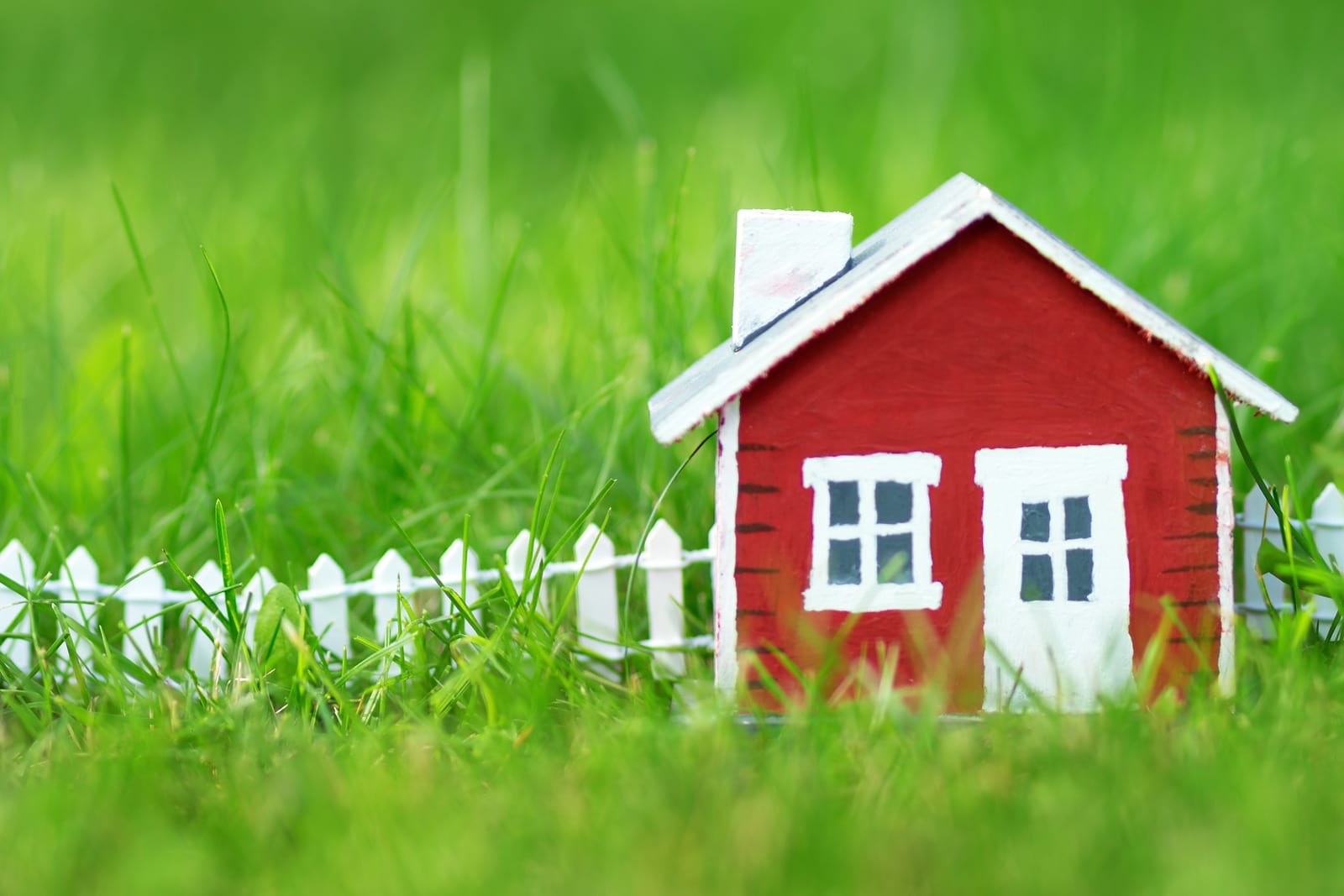 На все вопросы об упрощенном порядке оформления прав на недвижимость ответят в Вологодском Росреестре14 апреля 2021 года по просьбам жителей области Управление Росреестра по Вологодской области проводит телефонные консультации на тему: «Кадастровый учет и регистрация прав на недвижимость в рамках «дачной амнистии»».- С чего начать строительство дома? - Какие документы нужны для оформления садового, жилого дома, хозяйственных построек?- Куда обращаться за составлением технического плана на объекты?- Как оформить уже построенный дом?- Куда обращаться за оформлением права собственности на построенные дома?- В какой срок осуществляется оформление готовых построек?- на какие земельные участки можно оформить право собственность в «упрощенном» порядке? Какие нужны документы и куда обращаться?На эти и другие связанные с данной темой вопросы ответит начальник межмуниципального отдела по Тотемскому и Бабушкинскому районам Управления Росреестра по Вологодской области Ирина Васильевна Анфалова.Звонки принимаются по телефону: (81745) 2 19 01 с 10 до 12 часов. Звоните и задавайте вопросы!Пресс-служба Управления Росреестра по Вологодской области